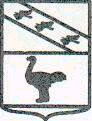 Администрации города Льгова Курской областиПОСТАНОВЛЕНИЕОт   28.08.2014      № 1208О проведении городского конкурса детских рисунков по безопасности дорожного движения В целях исполнения пункта 3 мероприятий подпрограммы «Повышение безопасности дорожного движения на территории города Льгова Курской области в 2014-2016 гг.»  муниципальной программы «Развитие транспортной системы, обеспечение перевозки пассажиров и безопасности дорожного движения в муниципальном образовании «Город Льгов» Курской области» и повышения эффективности работы по профилактике детского дорожно-транспортного травматизма на территории муниципального образования «Город Льгов» ПОСТАНОВЛЯЮ:1. Провести с 8 сентября 2014 года по 01 октября 2014 года городской конкурс детских рисунков по безопасности дорожного движения (далее - Конкурс).2. Утвердить Положение о проведении городского конкурса детских рисунков по безопасности дорожного движения согласно приложению № 1.3. Утвердить состав конкурсной комиссии согласно приложению № 2.4.Финансирование Конкурса осуществить за счет средств подпрограммы «Повышение безопасности дорожного движения на территории города Льгова Курской области в 2014-2016 гг.»  муниципальной программы «Развитие транспортной системы, обеспечение перевозки пассажиров и безопасности дорожного движения в муниципальном образовании «Город Льгов» Курской области»5. Контроль за исполнением настоящего постановления возложить на заместителя главы города Гапеева Алексея Васильевича.6. Настоящее постановление опубликовать в газете «Льговские новости»7. Постановление вступает в силу со дня его подписания. Глава города                          Ю.В. СевериновПриложение 1к постановлению АдминистрацииГорода Льгова Курской областиот 28.08.2014 №1208ПОЛОЖЕНИЕо проведении городского конкурса детских рисунков по безопасности дорожного движения1. Общие положенияКонкурс проводится Администрацией города Льгова Курской области с целью снижения количества дорожно-транспортных происшествий с участием детского населения муниципального образования «Город Льгов».2. Задачи Конкурса2.1. Профилактика детского дорожно-транспортного травматизма.2.2. Формирование у детей сознательной дисциплины, навыков безопасного поведения на дорогах и прочих знаний Правил дорожного движения.2.3. Развитие художественных способностей у детей.3. Порядок представления работ и их рассмотрение3.1. Принять участие в Конкурсе могут дети, проживающие в г. Льгове Курской области. Представленные рисунки будут оцениваться в следующих категориях:- обучающиеся 1-4 классов;- обучающиеся 5-7 классов;3.2.Критерии оценки:
- соответствие выбранной теме;
- оригинальность рисунка;
- качество исполнения.3.3. Тематика рисунков – безопасность дорожного движения по темам:-«Внимание дети!»;-«Пьянство за рулем»3.4. Требования к рисунку:- соответствие содержания работ теме конкурса;- оригинальность мышления, эстетичность выполнения;- техника работ – рисунки могут быть выполнены на любом материале (ватман, картон, холст и т.д.), но в  формате не менее А4 (29,7 х 21см) и не более А3 (29,7 х 42 см)и исполнены в любой технике рисования (масло, акварель, цветные карандаши и т.д.);- в нижнем правом углу, на лицевой стороне рисунка, на белом листе бумаги, необходимо указать разборчиво и полностью: тему рисунка, фамилию, имя, название учебного заведения (класс);- количество рисунков, принимаемых к рассмотрению от одного участника, не более 1;- рисунки должны быть выполнены без помощи родителей и педагогов;- работы принимаются без дополнительного оформления и в развернутом виде;- не допускаются к участию в конкурсе и не рассматриваются анонимные рисунки (не содержащие информацию об участнике конкурса)и не соответствующие требованиям конкурса;- все присланные рисунки становятся собственностью организатора Конкурса. 3.5. Рисунки принимаются до 01 октября 2014 года (включительно) в здании администрации города Льгова Курской области, расположенном по адресу: г. Льгов, Красная площадь.13, кабинет № 9.3.6. Все работы участников, соответствующие заявленной теме, будут размещены на выставке рисунков в Льговском РДК.4. Определение победителей4.1. Представленные на конкурс рисунки рассматриваются конкурсной комиссией в течение 15 дней после завершения приема работ.5. Награждение победителей5.1. В каждой категории присуждаются три призовых места.5.2. Победители конкурса награждаются дипломами и призами.5.3. По решению конкурсной комиссии могут быть определены дополнительные призы.5.4. Награждение победителей состоится в торжественной обстановке 23 октября 2014 года в здании администрации города Льгова Курской области. Торжественное мероприятие приурочено к празднованию «Дня автомобилиста».6. Информационное обеспечение6.1.Освещение конкурса осуществляется:
- в газете «Льговские новости»;
- на сайте администрации города Льгова Курской области.www. gorlgov.rkursk. ru.Приложение 2к постановлению АдминистрацииГорода Льгова Курской областиот 28.08.2014 №1208СОСТАВКонкурсной комиссииГапеев Алексей Васильевич-заместитель главы Администрации города Льгова;Смелик Елена Алексеевна - консультант по вопросам транспорта, связи и муниципальных закупок;Белов Николай Александрович- инспектор по пропаганде БДД ОГИБДД МО МВД России «Льговский» (по согласованию);Романова Людмила Ивановна- педагог дополнительного образования по изобразительному искусству Льговского РДК Татаренко Марина Владимировна – индивидуальный предприниматель 